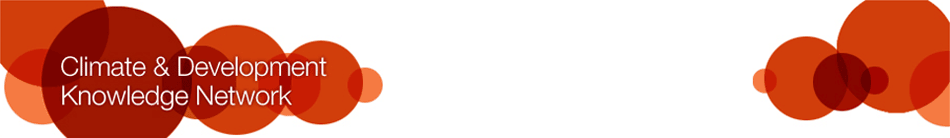 Please complete and return to the CDKN Procurement Team and the CDKN Operations Team. See section 1.7 of the Project Handbook for contact details.Table of contents	1	Summary details	22	Background	33	Proposed procurement approach	44	Project objectives	55	Project impacts	56	Outputs (Deliverables)	67	Specification / methodology	68	Budget	89	Project plan	¡Error! Marcador no definido.10	Risks & mitigation	811	Governance, Monitoring and Reporting	¡Error! Marcador no definido.12	Resources	¡Error! Marcador no definido.13	Stakeholder management	¡Error! Marcador no definido.14	Procurement approach	¡Error! Marcador no definido.Summary detailsGeneral project detailsRegional detailsService Recipient’s detailsCountry engagement leader detailsBackgroundA mediados del  año  2010, Colombia presentó la Segunda Comunicación Nacional de Colombia, en la cual desarrolló  una metodología de análisis de vulnerabilidad con  información alfanumérica y espacial de sectores y ecosistemas  que podrían  verse afectados por el cambio climático que permite dar información útil  a los tomadores de decisión y  a los actores sectoriales. La Segunda Comunicación Nacional contiene información de mucha relevancia para el sector agropecuario para el período 2011 a 2040, como:Alrededor del 20% del territorio nacional, registrará significativas variaciones de precipitación media anual (-30% a -10%)Alrededor de un 75% de las áreas con cultivo de Café Caturra en el país podrían resultar con alto y muy alto impacto potencial por reducciones de la precipitación media anual (>10%). Departamentos con la mayor área de afectación serían: Antioquia, Tolima, Cauca y Huila, principalmente. En conjunto, las áreas donde se cultivan las tres variedades (Caturra, Colombia y Típica), podrían resultar alta y muy altamente impactadas por dicha condición,  estando en riesgo aproximadamente un 71% de sus cultivos. Los impactos potenciales muy altos y altos (por reducción de la precipitación media anual >10%) sobre las áreas con pasturas podrían alcanzar alrededor del 50% de la superficie nacional Las áreas de minifundio campesino que podrían resultar con impacto potencial muy alto y alto por reducción de la precipitación media anual (>10%) alcanzarían alrededor del 47%. Los departamentos con mayor área comprometida serían: Boyacá, Cundinamarca, Antioquia, Nariño, Bolívar, Cauca, y Santander, principalmente.En los departamentos que aportan el 21% del PIB del país, se prevé una reducción del 30% de la disponibilidad hídrica según los escenarios de cambio climático El sector agropecuario, representa el 9.1% del PIB nacional y es altamente vulnerable a efectos adversos del  cambio  climático. Para poder determinar una estrategia de acción e implementación de  acciones que permitan reducir la vulnerabilidad del  sector y  aumentar la capacidad de adaptación de las comunidades, subsectores y  gremios  que lo conforman se requiere  realizar un análisis de vulnerabilidad más detallado  donde se establezcan prioridades y  se permita  a los diferentes actores interesados iniciar un proceso  programático de adaptación.Dada la diversidad agrícola de Colombia, el sector atenderá prioritariamente a las regiones que se identifiquen como las más vulnerables y representativas de los pisos climáticos que caracterizan el país y los productos estratégicos de estas regiones,  a fin de impulsar el desarrollo económico agrícola en algunos subsectores y regiones determinantes para el desarrollo sostenible del sector.  El Plan de Desarrollo 2010-2014 – “prosperidad para todos” busca impulsar el desarrollo tecnológico sostenible  del sector, por lo que es necesario “el cambio en los patrones insostenibles de producción y consumo”  lo que incluye una gestión ambiental para el desarrollo sostenible que incluya la reducción de la vulnerabilidad y adaptación al cambio climático de los sectores, transversalizar el tema de cambio climático y garantizar la sostenibilidad de la llamada locomotora agrícola. Para desarrollar este objetivo es indispensable que el  sector conozca y en lo que considere procedente se apropie de la información desarrollada por el IDEAM, en la segunda comunicación nacional para la Convención Marco de las Naciones Unidas para Cambio Climático. Para lo cual es importante  empoderar a los actores estratégicos de estos sectores en el tema de vulnerabilidad y adaptación al cambio climático a través de información de fácil compresión  y de uso práctico para los subsectores y regiones. La idea es distinguir las diversas dinámicas del clima y los alcances del cambio climático para lograr estrategias de adaptación acordes con las circunstancias del país.El presente proyecto se concentrará en la zona del alto Cauca (departamentos de Cauca y Valle del Cauca) en donde se localizan subsectores importantes agrícolas del país y se cuenta con instituciones fuertes y se podrá generar una dinámica regional hacia la toma de decisiones.Se buscará generar un proceso de diálogo y concertación para la toma de decisiones, en donde cada subsector identifique su vulnerabilidad y tome los resultados de este proyecto como guía para desarrollar una visión de largo plazo que facilite la generación de competitividad y crecimiento sostenible para este sector, que es uno de los más importantes para la economía colombiana. Así mismo, gestionar que en esta región del país se promuevan modelos de desarrollo donde las dos gobernaciones y alcaldías, encabezadas por las secretarias de agricultura, incluyan estos temas como elementos determinantes dentro de sus planes y/o programas para la planeación económica, ambiental y sectorial del territorio. Este ejercicio aportará las bases para ser replicado en las demás regiones del país hasta desarrollar un plan nacional de adaptación sectorial al cambio climático. Para esto se desarrollara un acuerdo interinstitucional pionero en el país, al ser el primer sector en impulsar el desarrollo de una estrategia propia de adaptación al cambio climático empezando por una región de importancia estratégica agrícola para el país.Proposed procurement approachOrganigramaPara desarrollar el proyecto se tendrán tres instancias: (i) un comité coordinador conformado por representantes del MADR, MAVDT e IDEAM. Este comité tendrá como responsabilidad tomar las decisiones estratégicas del proyecto, definir  los alcances de los productos, velar por que las instituciones aporten la información y verificar el resultado final. El Comité se reunirá trimestralmente, convocado por IDEAM y a sus sesiones podrá ser invitado el Departamento Nacional de Planeación (DNP), Corpoica y otras instancias nacionales que se consideren pertinentes. (ii) Un Grupo técnico de apoyo, en el cual tomaran parte delegados del MADR (Dirección de Desarrollo Tecnológico y Protección Sanitaria), MAVDT (Grupo de Mitigación de Cambio Climático) e IDEAM (Subdirección de Estudios Ambientales), quien realizará acompañamiento técnico a las actividades y reportará al Comité coordinador aspectos técnicos relevantes para la toma de decisiones o enfoques estratégicos del proyecto y se reunirá citado por el IDEAM las veces que se considere oportuno iii)La entidad ejecutora e implementadora será el IDEAM por cuanto es la entidad de Gobierno responsable de la información nacional en materia de meteorología e hidrología y adicionalmente es la autoridad nacional encargada junto con el MAVDT de la elaboración del Plan Nacional de Adaptación y del Sistema de Información Ambiental de Colombia. Project objectivesProject impactsOutputs (Deliverables)Specification / methodologyPlease provide an overview of activities/methodology which will be used to achieve each of the deliverables mentioned above.   It should be clear that by implementing these activities and delivering these products the project is working to generate the impacts mentioned above.La metodología usada para la evaluación de la vulnerabilidad al cambio climático incluyendo la variabilidad climática será la utilizada en la elaboración de la segunda comunicación nacional y que permite identificar regiones, coberturas y/o sectores más vulnerable y /o zonas criticas, previa la obtención de los resultados intermedios. Esta metodología comprende varias fases: (i) el modelamiento de cambio climático, (ii) el análisis de la vulnerabilidad basada en efectos e impactos del cambio climático incluyendo la variabilidad climática, que comprende: la sensibilidad del sistema y (iii) la capacidad de adaptación del sistema.Esta metodología científica se complementara con una metodología de participación de las entidades y actores locales de las regiones seleccionadas para que (i) aporten información y soluciones, (ii) entiendan la magnitud del cambio climático incluyendo la variabilidad climática y las posibles medidas de adaptación, y (iii) incorporen en sus planes regionales  y gremiales los resultados.BudgetPersonnel.Expenses Risks & mitigationMonitoringThe collection of monitoring and evaluation information is a critical component of all CDKN projects. Effective monitoring and evaluation enables CDKN to:learn from the work and apply these lessons to Technical Assistance assignments in other countries and regions;ensure that we remain focused on our objectives;assess the impact of our work; andexplain the value and outcome of our work to others, such as donors and supporters.It is the responsibility of the consultants to work in conjunction with the client and CDKN to propose and agree upon key success factors which are specific to the project. The consultants will be expected to outline suitable indicators for each success factor, including sources of information, collection methods and timeframes for collecting the information.  The CDKN will provide suitable templates and guidelines to assist the consultants in developing such success factors.The consultants will also be required to complete a short report on completion of the project which will assess its success and identify lessons learned. This report will include a short written summary of the report, identification of any key lessons learned, an estimate of the extent to which the project was success or not and recommendations for the future.Se realizará un arreglo institucional  entre el Ministerio de Agricultura y  Desarrollo rural - MADR, El Ministerio de Ambiente, Vivienda y  Desarrollo Territorial – MAVDT y  El Instituto  de Hidrología, Meteorología y Estudios Ambientales- IDEAM en el  cual  se conformará un comité  directivo  que tome las dediciones estratégicas de lineamentos de  las actividades  y  se conformará un comité técnico  que se definirá como un espacio  de intercambio de información y  de evaluación de metodologías y  resultados que asegure una articulación en los resultados del  análisis y  la  formulación de políticas.  CDKNetwork Project Manager (*)Patricia LeonProject Reference Number (*)CDKNetwork Project Manager (*)Patricia LeónProposed Start Date Mayo 2011Proposed Duration 13 months Cost Sector of work 
(KM/ R/ TA/ P/ Ops/ Global)Cambio Climático- Sector agrícolaHas the PwC GRP for Service Recipient been informed[Yes/ No]Is it a country/ region specific project (*)[Yes/ No RegionalIf so which country/ region (*)COLOMBIA Key contact (*)RICARDO LOZANOPosition within Organisation (*)Director General Organisation name (*)Instituto de Hidrología, Meteorología y Estudios Ambientales de Colombia (IDEAM)Statutory addressCarrera 10 Nº 20- 30 piso 7Key contact telephone number 
(landline and mobile)(57+1) 3527160 ext. 2111Key contact email addressrlozano@ideam.gov.coSource of the opportunity Name Claudia MartínezPosition within Organisation Organisation name Statutory addressCra. 4 # 87-93 Bogotá, ColombiaTelephone number 
(landline and mobile)Tel.: 571-621 6896 • Cel.: 57-317 400 6741Email addressObjectives (SMART OBJETIVES)1Estructurar la línea base de información para el análisis de vulnerabilidad de los cultivos priorizados gen la región del Alto Cauca. 2Desarrollar un proceso de dialogo a nivel subsectorial y a nivel regional para permear el tema de cambio climático  en la toma de decisiones políticas de orden nacional, regional y gremial.  3Desarrollar el  análisis regional de  vulnerabilidad al  cambio  climático  en el  sector Agrícola basado en la metodología de la Segunda Comunicación Nacional para la región del alto Cauca en los sectores priorizadas por el Ministerio de Agricultura y Desarrollo Rural.  4Realizar un  documento de lineamientos de medidas de adaptación para el alto Cauca  con énfasis en los  cultivos priorizados que sirva para definir el modelo de proyecto piloto escalable para la  estrategia nacional de adaptación para el sector Agrícola.Project ImpactsMeasurement
(what, how & when it is measured)1Mejoramiento de los sistemas de información ambiental que permita a los subsectores planificar y formular estrategias de adaptación frente al cambio y/o la variabilidad climática.Numero de subsectores en el Alto Cauca que cuentan con una línea  base de datos estructurada con información alfa numérica y espacial para identificar  vulnerabilidades frente al cambio climático incluyendo la variabilidad climática.2Identificación de las variables de  vulnerabilidad de los subsectores en el alto Cauca  a los impactos del cambio climático incluyendo la variabilidad climática para  la toma de decisiones en materia de planificación y gestión ambiental del sector agrícola.Un Análisis alfa numérico y espacial de la Vulnerabilidad de los cultivos priorizados ante el cambio incluyendo la variabilidad climática para consulta y uso del Ministerio de Agricultura y Desarrollo Rural así como las entidades regionales y las demás entidades participantes en el proceso.3Medidas de adaptación priorizadas para los subsectores escogidos en el Alto Cauca para ser incluidas en los planes  municipales y/o departamentales sectoriales y ambientales. Las mismas nutrirán el Plan Nacional de Adaptación Agrícola. Documento publicado4Mayor conocimiento de los subsectores  en el alto Cauca en torno a su vulnerabilidad al cambio climático incluyendo la variabilidad climática, transformadas en planes y programas regionales y subsectoriales con lineamientos de adaptación al cambio climático. Numero de talleres y  ejercicios de socialización de los análisis de vulnerabilidad y  medidas de adaptación con los actores de los Subsectores en el Alto Cauca para la elaboración de sus planes de desarrollo a nivel regional y gremial.5Un documento de lecciones aprendidas y recomendaciones para la identificación y priorización de medidas de adaptación a nivel regional que pueda servir de guía para procesos regionales similares.Documento presentado.Output (Deliverable)Timeframe Due DateI.Documento de línea base y evaluación de la información necesaria y faltante para desarrollar una estrategia de adaptación regional y el análisis de vulnerabilidad a los impactos del cambio climático incluyendo la variabilidad climática en el Alto Cauca para los subsectores analizados.1 junio de 2011II.Documento de lineamientos de medidas de adaptación para el Alto Cauca en torno a los cultivos priorizados que permita la toma de decisiones  regional frente a la adaptación al cambio climático incluyendo la variabilidad climática.30 de enero de 2012 Plan DNPIII.Reporte del proceso de participación de los sectores en el alto Cauca y de los procesos que se empiecen a generar en torno a la adaptación al cambio climático incluyendo la variabilidad climática.30 de enero de 2012IV.Reporte de la metodología para priorizar medidas de adaptación en subsectores agrícolas a nivel regional.PRODUTACTIVITIESACTIVITIESDESCRIPTIONTimeframe PRODUTACTIVITIESACTIVITIESDue DateProposed Start Date: 11 de junio de 2011Proposed Start Date: 11 de junio de 2011Proposed Start Date: 11 de junio de 2011Proposed Start Date: 11 de junio de 2011Proposed Start Date: 11 de junio de 20111Elaboración del marco lógico, plan operativo y Estrategia de intercambio de información.   Dos Jornadas de trabajo: una interinstitucional (MAVDT; MADR, IDEAM, DNP) para identificar elementos de la estrategia y posibles actores y una regional con entidades de competencia localDos Jornadas de trabajo: una interinstitucional (MAVDT; MADR, IDEAM, DNP) para identificar elementos de la estrategia y posibles actores y una regional con entidades de competencia local2Mapeo y convocatoria de actores estratégicos para identificación de roles y responsabilidades.Producto ConsultoresProducto Consultores3Talleres informativos sobre el cambio climático incluyendo la variabilidad climática: adaptación y mitigación ejes básicos.Tres sesiones de trabajo: una a nivel de gobierno municipal, otra a nivel  de subsectores y una conjunta para  intercambio de visionesTres sesiones de trabajo: una a nivel de gobierno municipal, otra a nivel  de subsectores y una conjunta para  intercambio de visiones4Análisis de la información: Identificación, selección y evaluación de la información faltante y disponible para el  análisis de vulnerabilidad, teniendo en cuenta el marco metodológico aplicado en la segunda comunicación nacional.Se identificara la información existente para la región, a través de la consulta a las Instituciones de orden nacional, regional y local, de los talleres de sensibilización y visita a otros generadores de información no Gubernamentales, gremios, centros de investigación, academia, sociedad civil, sector privado, entre otros.Se precisara el estado del arte del tema para la región del Alto Cauca, a través de un documento de evaluación sobre la información existente y la requerida para generar  los análisis de vulnerabilidad  de los cultivos priorizados en Alto Cauca.Se identificara la información existente para la región, a través de la consulta a las Instituciones de orden nacional, regional y local, de los talleres de sensibilización y visita a otros generadores de información no Gubernamentales, gremios, centros de investigación, academia, sociedad civil, sector privado, entre otros.Se precisara el estado del arte del tema para la región del Alto Cauca, a través de un documento de evaluación sobre la información existente y la requerida para generar  los análisis de vulnerabilidad  de los cultivos priorizados en Alto Cauca.5Análisis preliminar de vulnerabilidad  al cambio climático incluyendo la variabilidad climática, para la región del Alto Cauca, como territorio. Tomando como insumo el Estado del Arte de la información existente, se iniciaran las subactividades tendientes a la elaboración del análisis preliminar de la vulnerabilidad del Alto Cauca, según las condiciones específicas y particulares de esta región. Tomando como insumo el Estado del Arte de la información existente, se iniciaran las subactividades tendientes a la elaboración del análisis preliminar de la vulnerabilidad del Alto Cauca, según las condiciones específicas y particulares de esta región. 6Construcción del  análisis de vulnerabilidad para los subsectores priorizados en el Alto Cauca.Identificación y priorización de los subsectores,  de manera concertada con actores locales relevantes, para la identificación de la vulnerabilidad de los mismos.Identificación y priorización de los subsectores,  de manera concertada con actores locales relevantes, para la identificación de la vulnerabilidad de los mismos.Identificación de las medidas de adaptación y elaboración del documento de lineamientos de medidas de adaptación para los subsectores priorizados en el Alto Cauca frente al cambio climático incluida la variabilidad climáticaIdentificación de medidas genéricas de adaptación para los subsectores priorizados de la región del alto Cauca.Talleres de concertación para la definición de medidas de adaptación Elaboración del documento de medidas de adaptación Identificación de medidas genéricas de adaptación para los subsectores priorizados de la región del alto Cauca.Talleres de concertación para la definición de medidas de adaptación Elaboración del documento de medidas de adaptación 7Talleres de socialización y  de retroalimentación con los principales actores del  sector.Talleres de presentación del documentos a nivel local, regional y nacionalTalleres de presentación del documentos a nivel local, regional y nacional8Documento  publicado de lineamientos de adaptación para los subsectores priorizados en el Alto Cauca Subactividades de publicaciónSubactividades de publicaciónOutput/ DeliverableStaff Name Time input (months)Rate per month(COP)Total Cost (COP)1Equipo  - Coordinador para toda la ejecución del  convenio( 1 coordinador  1 asistente legal y  administrativo (financiero) para la coordinación1111.000.000121.000.0002Equipo  recolección, análisis e interpretación de la información.1 asistentes de investigación63.000.00018.000.0002Equipo  recolección, análisis e interpretación de la información.un (1) técnico meteorólogo,73.000.00021.000.002Equipo  recolección, análisis e interpretación de la información.un (1) economista,94.000.00036.000.0002Equipo  recolección, análisis e interpretación de la información.un (1) ingeniero de sistemas  72.000.00014.000.0002Equipo  recolección, análisis e interpretación de la información.un (1) agrologo/agrónomo95.000.00045.000.0003Equipo de Caracterización de los impactos climáticos en el sector agropecuario, teniendo  en cuenta el Fenómeno de la Niña 2010 y  otros análisis de variabilidad climática.  2 profesionales48.000.00032.000.0004Profesional con especialización en sistemas de información geográfica1 profesional33.500.00010.500.000TOTALExpenseCantidadrubrosCost
(COP)Talleres regionales10Tiquetes y viáticos80.000.000Talleres regionales10Coordinación, preparación y documentación de los talleres (promoción y divulgación, memorias, entre otros)60.000.000Talleres regionales10Refrigerios Logística de talleres30.000.000 Talleres nacionales2Coordinación, preparación, y documentación del proceso consultivo8.000.000Refrigerios Logística de talleres4.000.000Computadores4Apoyo a las entidades5.000.0004.000.000Publicaciones y divulgación40Ejemplares de Lineamientos y Análisis de vulnerabilidad100.000.00015Ejemplares de lecciones aprendidas10Ejemplares Atlas de escenarios de cambio climáticoVisitas de terreno8Tiquetes, viáticos y desplazamiento a las regiones (2 personas)120.000.000RiskLikelihood
(Low/Med/High)Mitigation Strategy1El programa exige la participación y articulación de los diferentes actores y sectores interesados, que tienen diferentes intereses, dinámicas y procedimientos. Estas diferencias generan riesgos para la articulación y coordinación  HighSe realizara un análisis de actores, se definirá el Plan Operativo con responsables  se contará con un Comité interinstitucional, así como contratistas del proyecto en cada una de las entidades involucradas.2La información disponible esta a una escala muy general para llegar al análisis de vulnerabilidad a nivel de cultivo y de región.HighSe buscara bajar la escala a una menor, mediante un modelamiento dinámico que requiere unos recursos tecnológicos avanzados. En los sectores que no se disponga información, se utilizaran variables proxis y se recurrirá a consulta de expertos. 3.Por complementar